Конспект открытого занятия.НОД: Формирование элементарных математических представлений.Тема: « Счёт предметов до 8».Старшая группа. Воспитатель: Филиппова Т.В.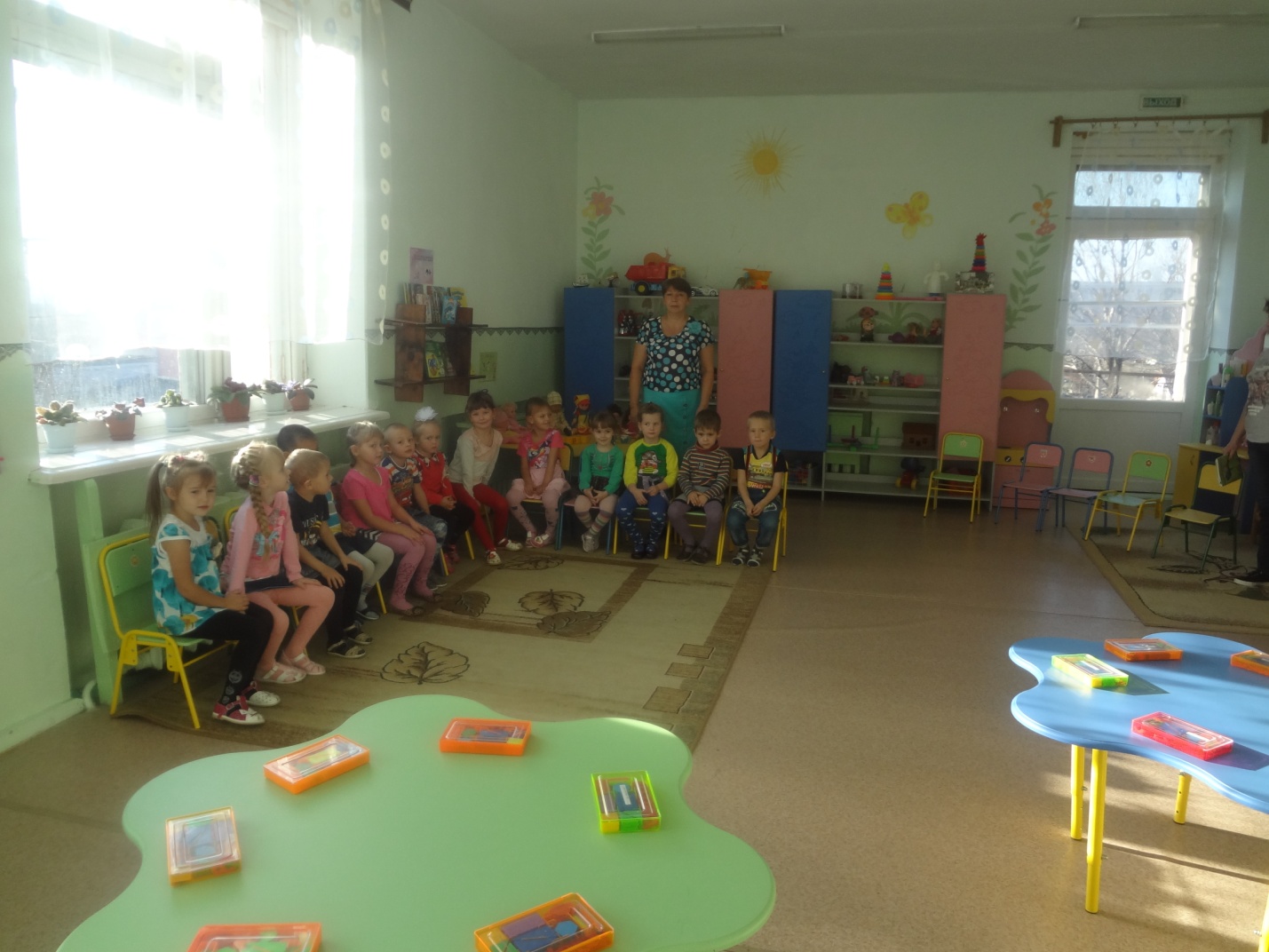 Виды деятельности: игровая, коммуникативная, познавательно-исследовательская.Цели: Учить считать предметы до 8; решать задачи в стихах, воспитывать коллективизм.П.З.:1. Сформировать представление о числе и цифре 8, умение считать до 8. 2. Учить соотносить цифру 8 с количеством предметов.Речевые задачи:1. Закрепить представления о геометрических фигурах.2. Упражнять в количественном счете в пределах 8, называть числа по порядку, указывая на предметы, расположенные в ряд, соотносить последнее число ко всем перечисленным предметам.Развивающие и воспитательные задачи:1. Воспитывать готовность приходить на помощь к тому, кто в ней нуждается, интерес к математике. 2. Формировать коммуникативные навыки.3. Развивать зрительное и слуховое восприятие, образное мышление, память, логическое мышление, глазомер, мелкую моторику рук, ритмичность движений. 4. Приучать выслушивать задание.Методические приемы:Показ, объяснение, вопросы, поощрения, указания, рассматривание.Ход занятия.В.- Здравствуйте ребята! К нам сегодня пришли гости давайте поздороваемся с ними (дети здороваются).-Сегодня мы с вами отправимся в путешествие. А как вы думаете в какую страну мы отправимся ? ( в страну математики).Как вы догадались ( на столах математические наборы). Молодцы!- Сейчас вы должны отгадать тему нашего занятия.1.В. - Послушайте загадки :- Восемь ног, как восемь рук,                                          Вышивают шёлком круг,                                          Мастер в шёлке знает толк.                                          Покупайте, мухи  шёлк! (Паук)- Сколько ног у паука?Д.- (8)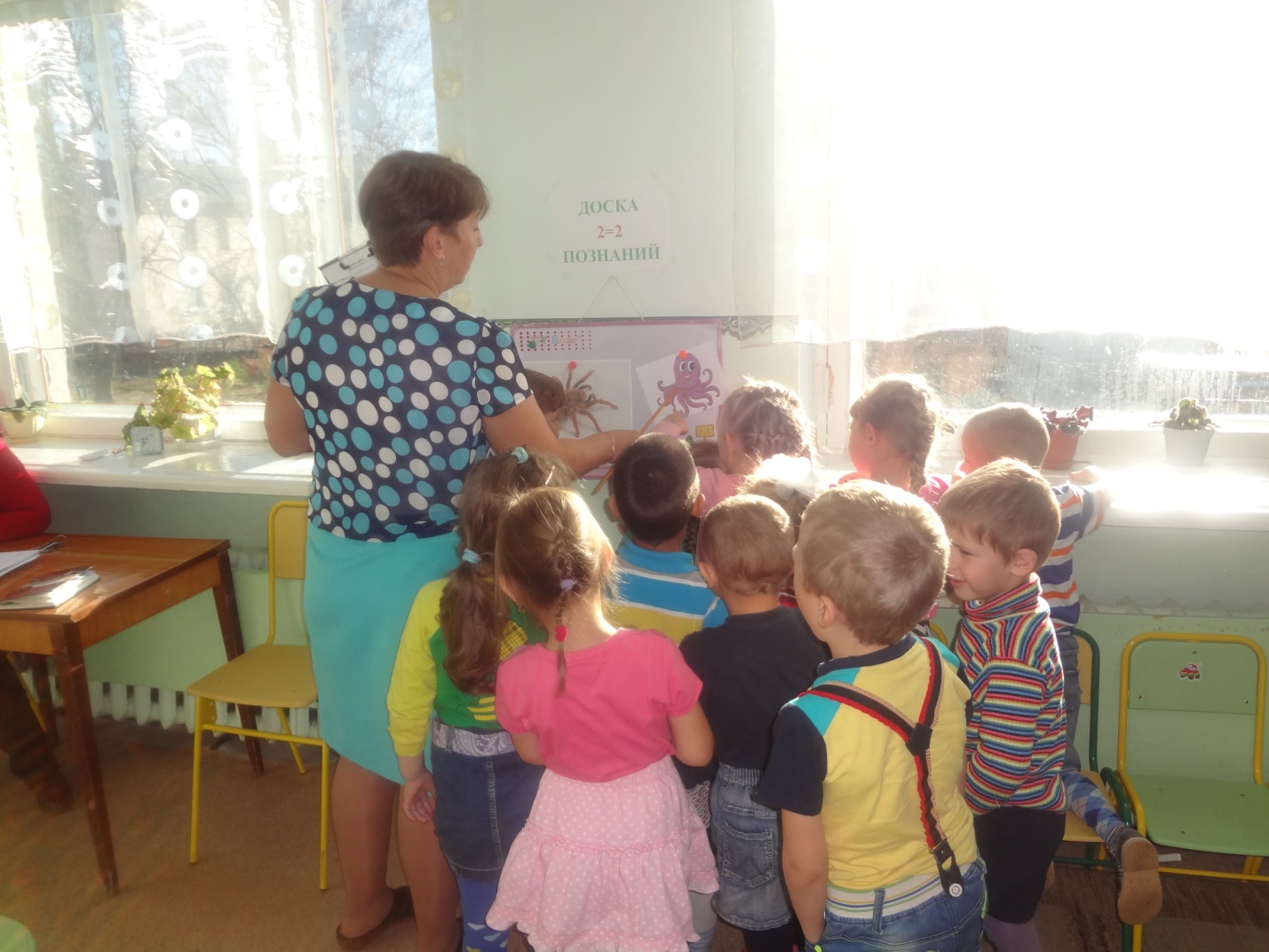                                          Ты со мною незнаком?                                         Я живу на дне морском.                                         Голова и восемь ног,                                         Вот и весь я -…Д.-(осьминог).В.- О какой цифре мы будем  сегодня говорить? (о цифре и о числе-8).Правильно, молодцы!Давайте рассмотрим эту цифру. На что она похожа? ( ответы детей). Цель: В.- Что мы научимся сегодня делатьД.- (считать до 8).В.-Молодцы!2.(сюрпризный момент)В.- Ой! ребята к нам ещё пришли гости! Кто это? (куклы). Куклы решили попить чай, но  не знают  хватит им кружек или нет?Давайте сосчитаем кукол и кружки. 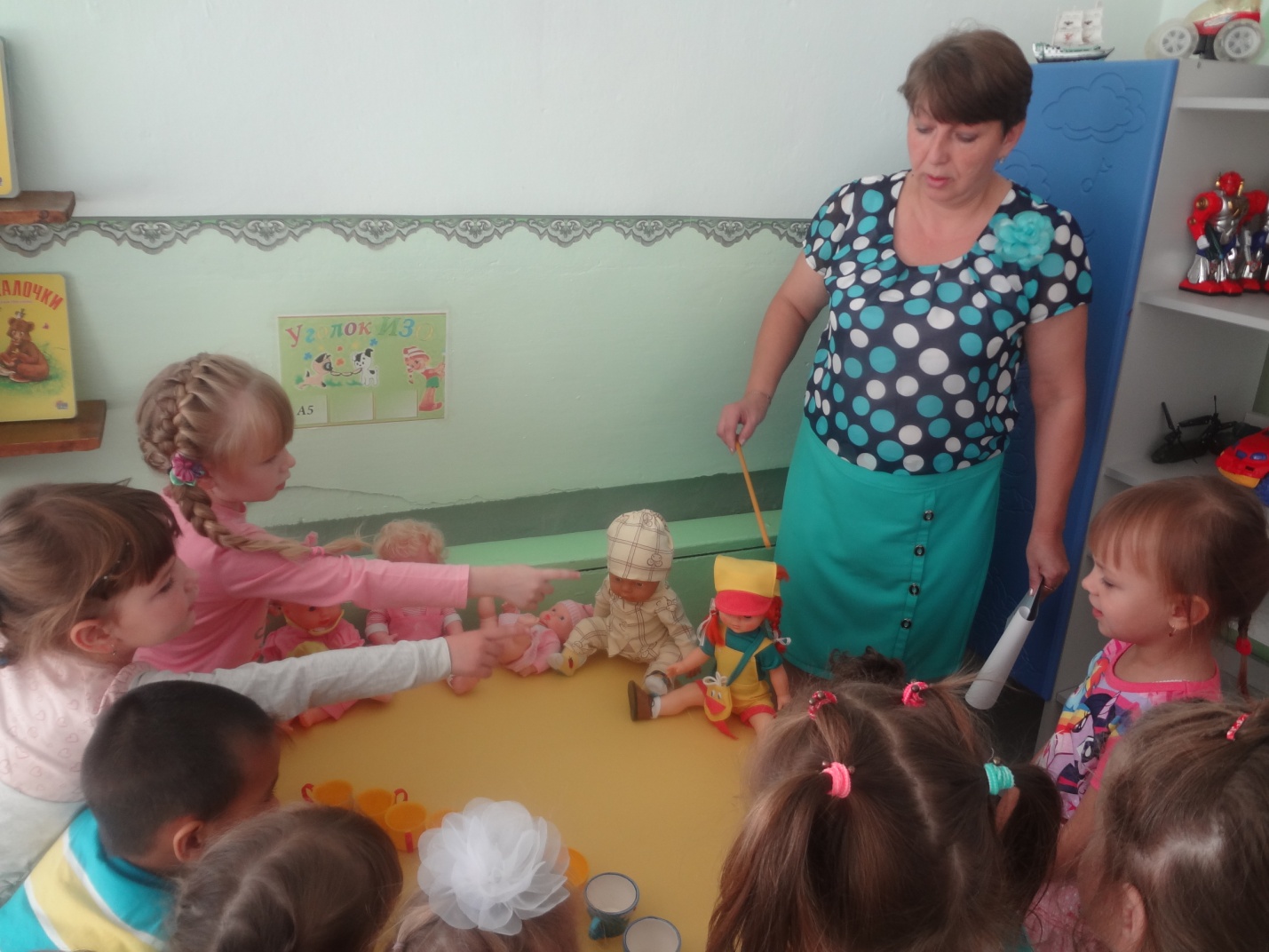 3.-Счёт предметов.В.- Сосчитайте кукол (дети считают с помощью воспитателя до 8). Кукол 8. Если уберём одну куклу, сколько их останется? (7).Если убрать ещё одну сколько будет кукол? (6). Теперь к 6 куклам прибавьте одну – сколько их стало? (7), а если прибавить ещё одну?(8). Всего кукол -8. Теперь сосчитайте кружки  (дети насчитывают  7 кружек). Всего 7, хватит ли кружек всем куклам? (ответы детей). Возле каждой куклы поставьте кружку. Хватило (нет).- На сколько кукол больше? (на 1), на сколько кружек меньше? (на 1).Кукол 8, а кружек 7.Чтобы хватило кружек что нужно сделать?( добавить 1).Добавили , молодцы!4.- Физ. Минутка «Хомка,Хомка-хомячок».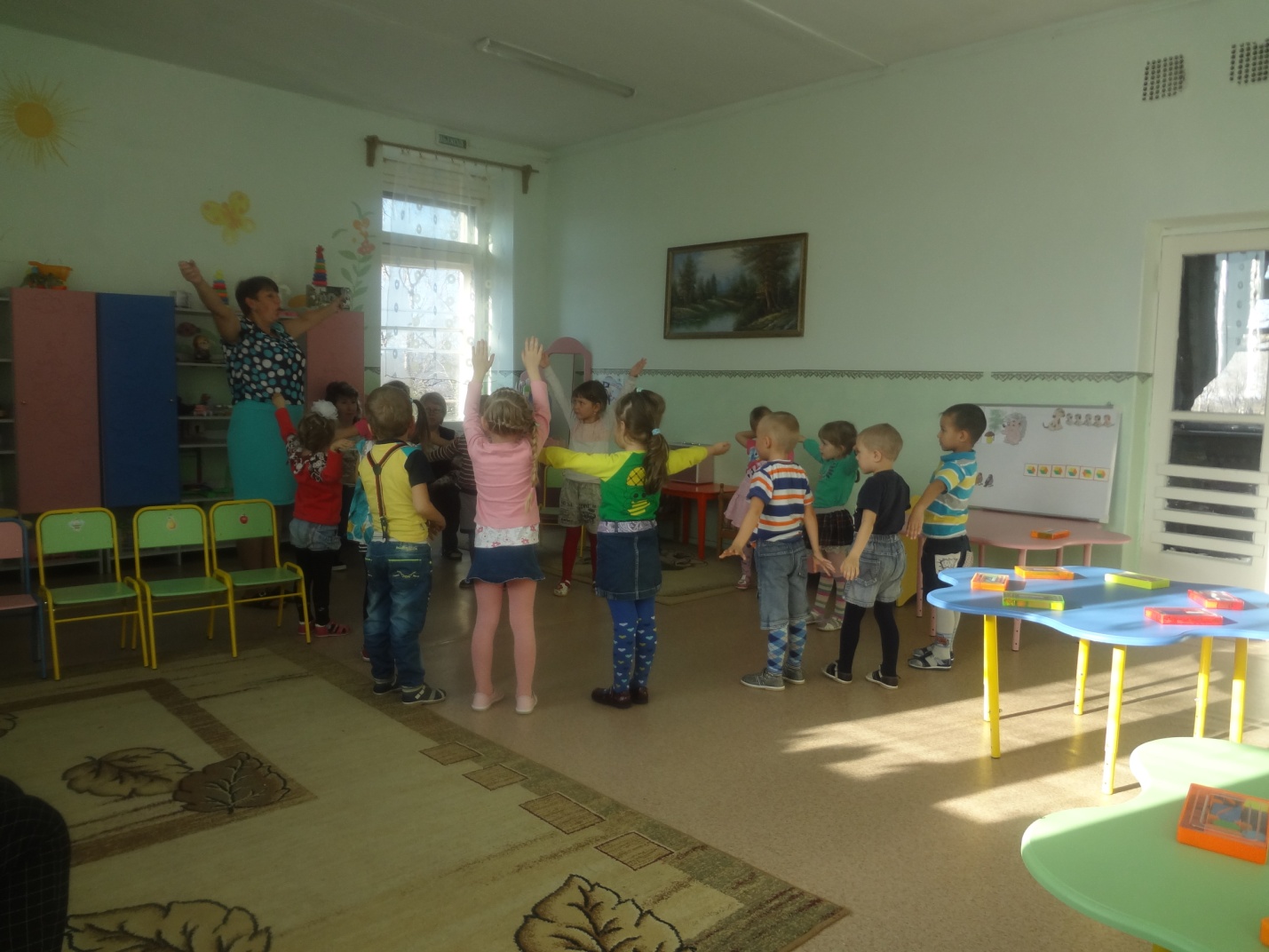 - Хомка, Хомка- хомячок, Полосатенький бочок, Хомка раненько встаёт, Ушки моет, шейку трёт, Подметает Хомка хатку, И выходит на зарядку.- Раз! Два! Три! Четыре! Пять!  Хомка сильным хочет стать.В.-А теперь давайте поиграем. Сядьте за столы и откройте свои математические наборы. Готовы? Молодцы!5.- Игра «Покажи столько же».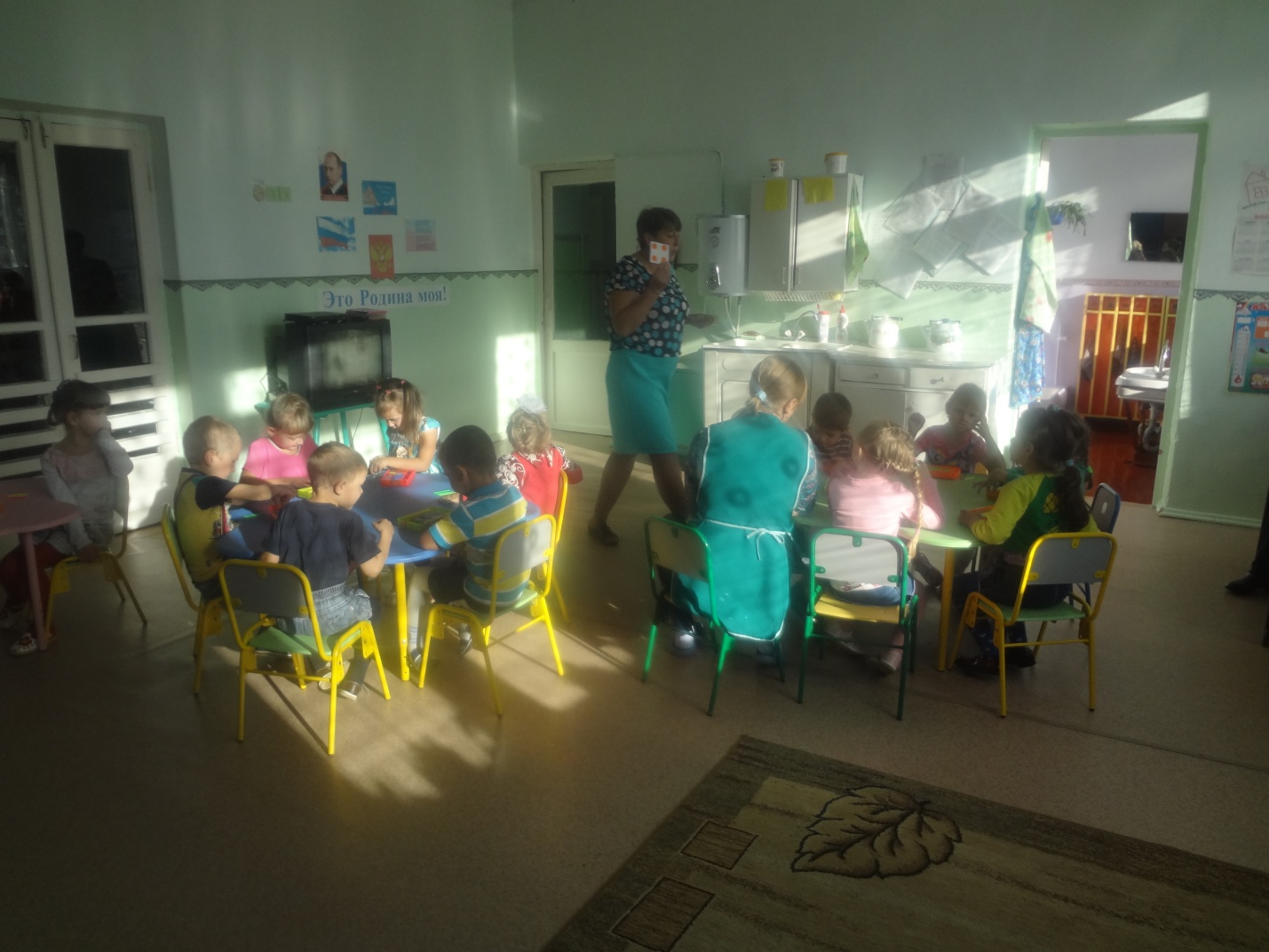 (Дети  выкладывают  на стол столько счётных палочек, сколько точек на карточке у воспитателя.  Количество  точек должно быть от 3-х до 8.)В.- А вы любите решать задачи?-Да!- Будьте очень внимательны!6.-Решение задач в стихах: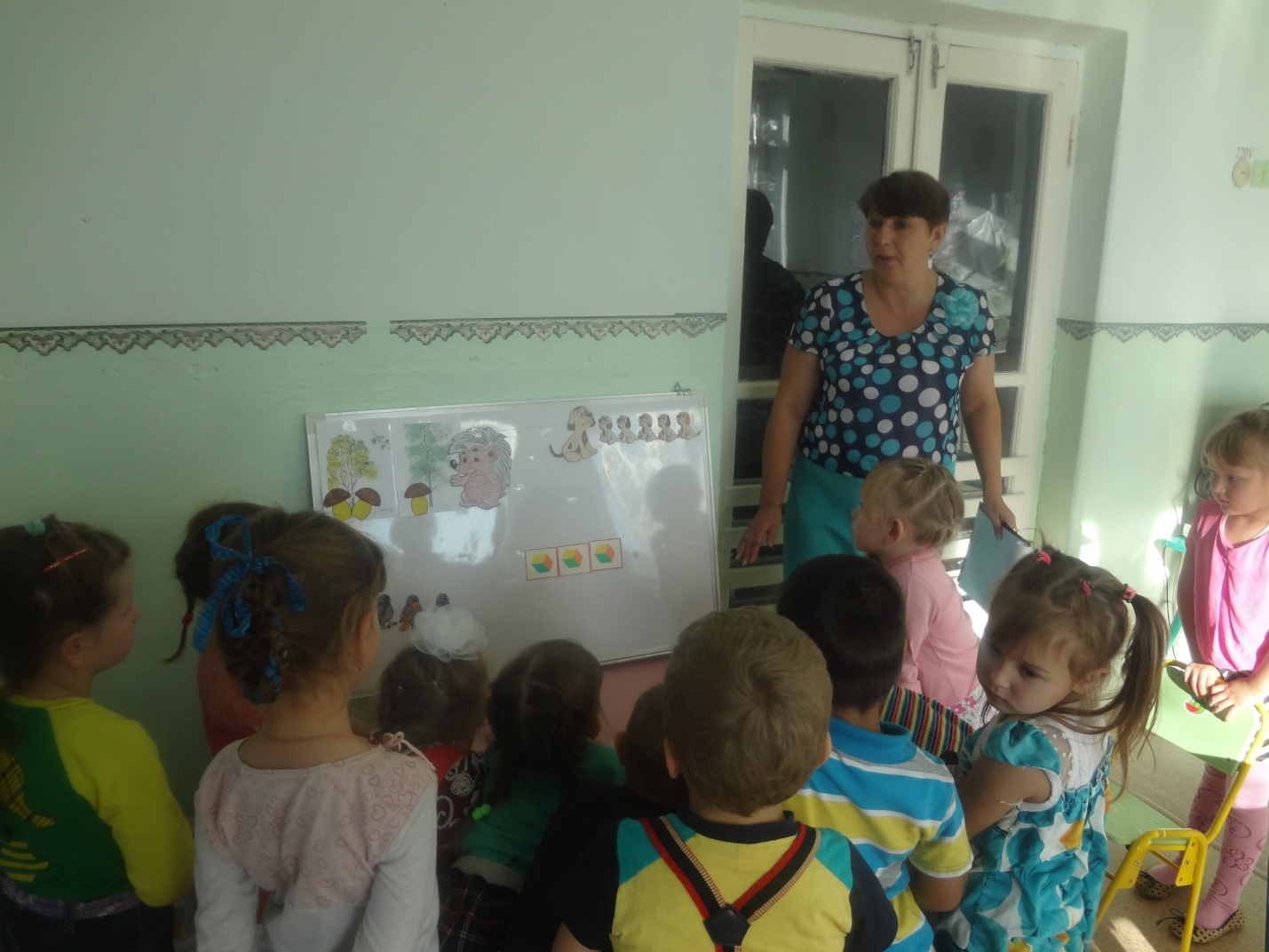 В.-Ёжик по лесу шёл.                                                        На обед грибы нашёл:Два под берёзкой,Один у осинки,Сколько их будет В плетёной корзинки?Д.- (3).В.-Пять щенят Плюс мама-лайка.Сколько будет?Сосчитай-ка!Д.-(6).В.-Шесть коробочек СергейСмастерил сестре своей,Три коробочки сломалосьНу а сколько их осталось?Д.-(3).В.-Три птички на ветке сидели,Две птички вдруг улетели.Сколько птичек осталось на ветке?Подскажите нам детки!Д.-(1).7.- Конструирование грузовика из геометрических фигур.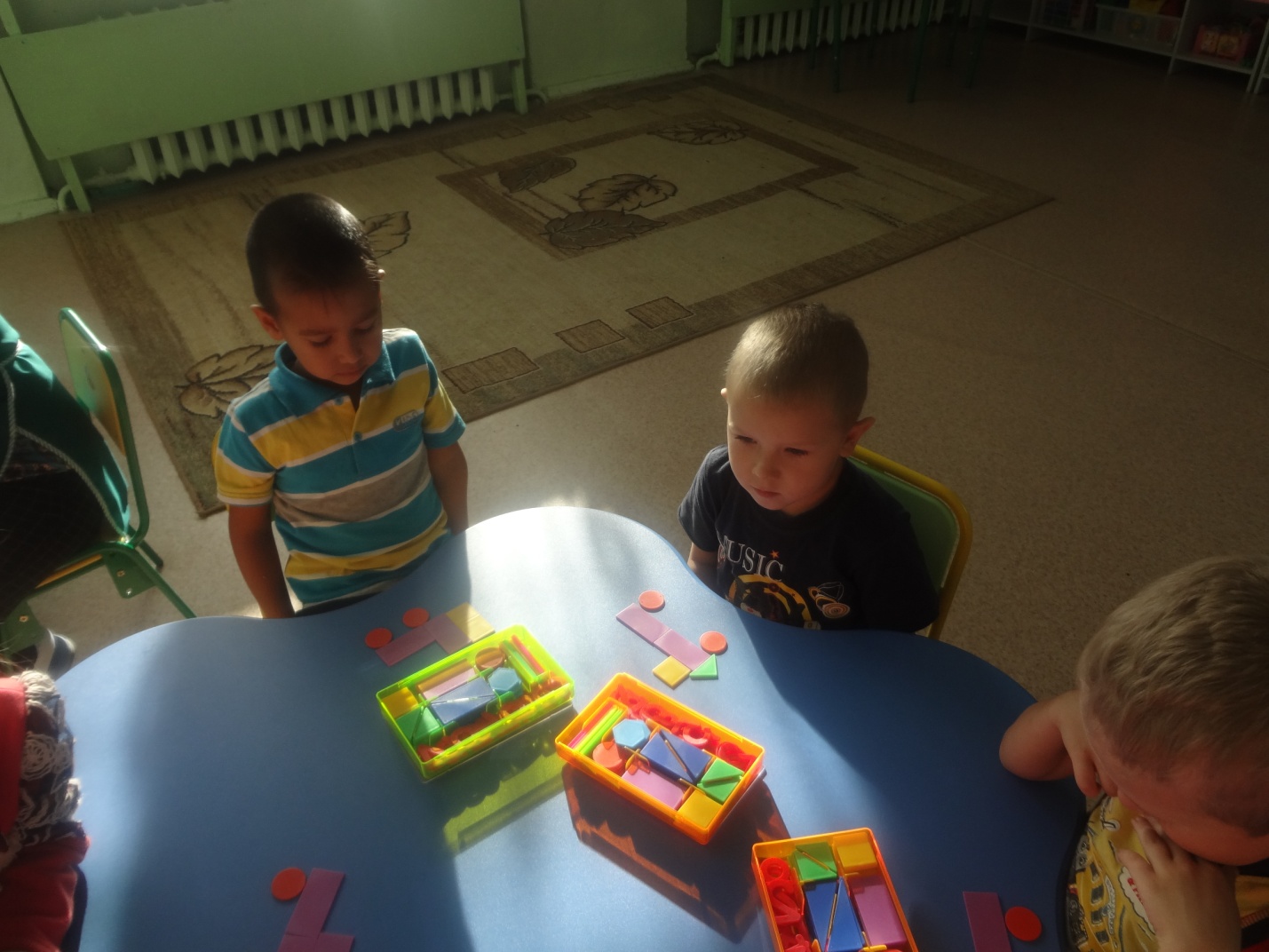 7.-Рефлексия.В.- С какой цифрой мы познакомились?Д.- 8.В.- До скольки мы считали? Д.- до 8.В.- Кто приходил к нам в гости?Д.- Куклы.В.- Чем мы их угощали?Д.- Чаем.В.- В какую игру играли?Д.- Покажи столько же.В.- Какую машину сконструировали?Д.- ГрузовикВ.- Вам понравилось?(Ответы детей)Вы сегодня были большие молодцы .Спасибо дети!